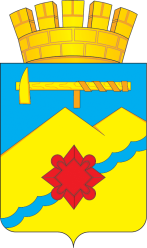 АДМИНИСТРАЦИЯ МУНИЦИПАЛЬНОГО ОБРАЗОВАНИЯГОРОД МЕДНОГОРСК ОРЕНБУРГСКОЙ ОБЛАСТИПОСТАНОВЛЕНИЕ___________________________________________________              _______О внесении  изменений в постановление администрации муниципального    образования город  Медногорск от 20.09.2018 № 1385-па «Об утверждении муниципальной программы «Обеспечение общественного порядка и противодействие преступности в муниципальном образовании город Медногорск Оренбургской области на 2019-2024 годы»На основании статей 43, 47 Устава муниципального образования город Медногорск Оренбургской области, в соответствии с постановлением администрации города от 15.07.2016 № 1065-па «Об утверждении Порядка разработки, реализации и оценки эффективности муниципальных программ города Медногорска»:	1. Внести в постановление администрации муниципального образования город Медногорск от 20.09.2018 № 1385-па «Об утверждении муниципальной программы «Обеспечение общественного порядка и противодействие преступности в муниципальном образовании город Медногорск Оренбургской области на 2019-2024 годы» (в редакции постановления администрации города Медногорска от 08.02.2019 №133-па)  следующие изменения: 	1.1. В приложении к постановлению администрации города:         1.1.1. В Паспорте муниципальной Программы разделы «Объемы бюджетных ассигнований Программы», «Общая характеристика состояния правопорядка и безопасности на территории муниципального образования город Медногорск» изложить в новой редакции согласно приложению № 1 к данному постановлению;1.1.2. Приложение 3 к муниципальной программе «Ресурсное обеспечение реализации муниципальной программы» изложить в новой редакции согласно приложению № 2 к данному постановлению;1.1.3. В приложении 4 к муниципальной Программе «Паспорт подпрограммы 1 «Обеспечение правопорядка на территории муниципального образования город Медногорск на 2019-2024 годы» раздел «Объемы бюджетных ассигнований Подпрограммы» изложить в новой редакции согласно приложению № 3 к данному постановлению.	2.  Контроль за исполнением настоящего постановления возложить на заместителя главы муниципального образования - руководителя аппарата администрации города И.М. Сердюка. 	3. Постановление вступает в силу после его официального опубликования в газете «Медногорский рабочий».Глава  города                                                                                   Д.В. СадовенкоПриложение № 1к постановлению администрации города									от 16.08.2019 № 900-паПАСПОРТмуниципальной программы«Обеспечение общественного порядка и противодействие преступности в муниципальном образовании город Медногорск на 2019-2024 годы»(далее – Программа)Общая характеристика состояния правопорядка и безопасности на территории муниципального образования город МедногорскСтратегией социально-экономического развития муниципального образования город Медногорск на период до 2024 года, в качестве приоритетной цели развития определено создание благоприятных условий для гармоничного развития личности и общества на основе экономического, социального, культурно-исторического потенциала территории с целью обеспечения достойной жизни нынешнего и будущих поколений.В связи с этим одним из важных направлений работы муниципальной власти должно стать снижение и предупреждение угроз жизни и имуществу населения, борьба с преступностью, незаконным оборотом наркотиков, повышение эффективности профилактики правонарушений и обеспечение безопасности граждан на территории муниципального образования город Медногорск.В связи с этим первоочередными целями являются повышение эффективности профилактики правонарушений и обеспечение безопасности граждан города.Практика и накопленный за последние годы опыт реализации задач по обеспечению безопасности свидетельствуют о необходимости внедрения комплексного подхода в этой работе. ОП (дислокация г.Медногорск) МОМВД России "Кувандыкский" удалось обеспечить оперативное реагирование на изменение криминальной ситуации и добиться определённых положительных результатов на большинстве направлений. Своевременно проводилось отслеживание изменений в оперативной обстановке и принимались необходимые меры реагирования, осуществлялся маневр имеющимися силами и средствами.  	За истекший период 2019 года отделом полиции дислокация г.Медногорск проделана определенная работа по защите прав и интересов граждан от противоправных посягательств на территории обслуживания. В сравнении с 1 полугодием 2018 года, в отчетном периоде 2019 года массив зарегистрированных преступлений увеличился на 36,5%, в том числе тяжкой и особо тяжкой категории на 145% с 20 до 49. Данную динамику определил значительный рост выявленных сотрудниками полиции преступлений, связанных с незаконным оборотом наркотиков с 0 до 42.Затрагивая направление деятельности по противодействию организованной преступности, необходимо отметить, что сотрудниками полиции пристальное внимание уделено раскрытию тяжких и особо тяжких преступлений, а также преступлений, совершенных в составе организованных групп. Всего на обслуживаемой территории было выявлено 42 преступления, связанных с незаконным оборотом наркотиков, к уголовной ответственности привлечено 2 лица (АППГ - 2), к административной ответственности по линии незаконного оборота наркотиков привлечено 17 человек.Проводимые профилактические меры по предупреждению преступлений против личности позволили не допустить совершения умышленных причинений тяжкого вреда здоровью гражданам (в аналогичном периоде прошлого года таких преступлений было совершено 3), вместе с тем на территории г. Медногорска наблюдается рост убийств с покушениями на 100% с 1 до 2. Все совершенные преступления раскрыты, виновные лица привлечены к уголовной ответственности.Реализация мер, направленных на профилактику преступлений и правонарушений, показала положительную тенденцию в снижении количества отдельных видов преступлений имущественного характера, таких как кражи, из квартир с проникновением на 87,5% с 8 до 1, краж мобильных телефонов на 50% с 12 до 6, не совершено разбойных нападений на граждан.В первом полугодии 2019 года организовывались и проводились мероприятия по выявлению и пресечению мошеннических действий, в том числе совершаемых с использованием средств мобильной связи и интернет технологий. В отчетном периоде удалось добиться снижения числа зарегистрированных мошенничеств в целом на 33,3% с 9 до 6. Число совершенных мошенничеств с использованием сотовой связи, сети Интернет, банковских карт снизилось на 50% с 6 до 3.Благодаря принятым мерам, направленных на профилактику преступлений и правонарушений в молодежной среде, удалось сохранить благоприятную обстановку по данному направлению деятельности. В отчетном периоде не совершено преступлений несовершеннолетними и при их соучастии (в аналогичном периоде прошлого года таких преступлений было 5). Выявлено 2 преступления, связанных с неисполнением обязанностей по воспитанию несовершеннолетних (ст. 156 УК РФ) (АППГ - 1) и 1 преступление, связанное с вовлечением несовершеннолетнего в преступную или антиобщественную деятельность (ч. 1 ст. 150 УК РФ) (АППГ - 0).Принимаемые меры, направленные на обеспечение безопасности дорожного движения, способствовали снижению числа дорожно-транспортных происшествий на 33,3% с 3 до 2, в том числе со смертельным исходом на 100% с 1 до 0. Увеличилось число выявленных сотрудниками ГИБДД преступлений, связанных с нарушением ПДД лицом, подвергнутым административному наказанию с 2 до 3.Помимо этого, сотрудниками ГИБДД зафиксировано на 23,5% больше правонарушений, совершенных водителями. В том числе составлено административных протоколов по ст.12.8 КоАП РФ «Управление транспортным средством водителем, находящимся в состоянии опьянения, передача управления транспортным средством лицу, находящемуся в состоянии опьянения» на 22 водителей, по ст.12.26 КоАП «Невыполнение водителем транспортного средства требования о прохождении медицинского освидетельствования на состояние опьянения» на 9 водителей, по ст.12.7 КоАП РФ «Управление транспортным средством водителем, не имеющим права управления транспортным средством» на 28 водителей.В рамках организации охраны общественного порядка и проверки антитеррористической защищенности мест с массовым пребыванием граждан в период проведения общественно - политических, спортивно - массовых, культурно - зрелищных, религиозных и других мероприятий, сотрудники полиции ОП (дислокация г.Медногорск) совместно с сотрудниками ЧОП и ДНД осуществляли охрану общественного порядка при проведении 27 массовых мероприятий, в которых принимало участие более 11000 человек.Благодаря принятым мерам, на территории обслуживания ОП (дислокация г.Медногорск) не допущено совершения террористических актов, экстремистских акций, грубых нарушений общественного порядка, конфликтов, совершённых на почве конфессиональных и религиозных отношений.Несмотря на принятые меры организационного и практического характера, на обслуживаемой территории в течение всего отчетного периода наблюдается устойчивая тенденция роста числа зарегистрированных преступлений, совершенных в общественных местах, в том числе на улицах. В общественных местах и на улицах совершено 39 преступлений, что на 44,4% больше, чем в аналогичном периоде прошлого года, на улицах совершено 21 преступление, что на 61,5% больше, чем в аналогичном периоде прошлого года.  Больше половины (60%) преступлений, совершенных в общественных местах – это имущественные преступления (кражи, угоны, грабежи). Оперативность решения проблемы уличной преступности и повышение уровня защищенности населения от криминальных проявлений не может не повлечь за собой повышения оценки гражданами качества работы сотрудников.Факт роста количества преступлений, совершенных в общественных местах свидетельствует о необходимости совершенствования системы профилактики правонарушений, направленных на оздоровление криминальной ситуации на улицах и в иных общественных местах, о необходимости повышения эффективности использования комплексных сил, активизации деятельности, направленной на расширение участия в охране общественного порядка добровольных формирований правоохранительной направленности, казачества, частных охранных структур, народных дружин, внештатных сотрудников полиции.В настоящее время стоит остро вопрос выявления, пресечения и предупреждения преступлений, совершаемых с использованием информационно-коммуникационных технологий.Несмотря на проводимую профилактическую работу с населением участковыми уполномоченными полиции по доведению упреждающей информации о видах и новых способах краж и мошенничеств с использованием средств сотовой связи, сети Интернет, банковских карт в отчетном периоде 2019 года увеличилось число краж данного вида на 33,3%, в том числе преступлений, связанных неправомерным списанием денежных средств с 1 до 5.Данных факт свидетельствует о необходимости активизации совместной работы в части доведения до всех слоев населения упреждающей информации, в том числе через СМИ, направленной на профилактику преступлений, совершаемым с использованием новых схем преступных деяний.Рассматривая социально-криминологическую характеристику преступности необходимо отметить факт роста числа противоправных посягательств, совершенных лицами в состоянии алкогольного опьянения на 29% с 31 до 40. Каждое второе лицо, совершившее преступление находилось в состоянии опьянения или 43,9% от всего количества лиц, совершивших преступления. Лицами, ранее совершавшими преступления на 130,9% с 55 до 127. Лиц, вступавших в конфликт с уголовным законом составило 67,3%; преступлений, совершенных ранее судимыми лицами возросло на 170,3% с 37 до 100.В качестве основных причин, обуславливающих сложившуюся криминальную активность различных категорий лиц необходимо назвать: алкоголизм, социальное сиротство, отсутствие необходимых условий по ресоциализации лиц, отбывших уголовное наказание, связанное с лишением свободы.Сотрудниками полиции совместно с отделением по вопросам миграции проводились проверки законности пребывания на территории обслуживания иностранных граждан. За отчетный период в ОП (дислокация г.Медногорск) возбуждено 2 уголовных дел (АППГ - 5), связанных с организация незаконной миграции, фиктивной регистрацией иностранного гражданина или лица без гражданства по месту жительства в жилом помещении в РФ. По главе 18 КоАП РФ (Административные правонарушения в области защиты государственной границы РФ и обеспечения режима пребывания иностранных граждан) выявлено 38 правонарушений (АППГ - 28). Для повышения эффективности противодействия преступности требуется единый подход и координация действий в этом направлении. Необходимо сконцентрировать усилия заинтересованных ведомств на комплексном решении задач по профилактике правонарушений и усилению борьбы с преступностью на территории округа. Решение данных задач невозможно без серьёзной поддержки органов муниципальной  власти округа, объединения усилий правоохранительных органов, различных ведомств, органов местного самоуправления. Это обуславливает необходимость дальнейшего применения программно – целевого подхода.Программный метод в реализации мер по противодействию преступности доказал свою эффективность на муниципальном уровне. Решению этих задач должна служить программа «Обеспечение общественного порядка и противодействие преступности в муниципальном образовании город Медногорск» на 2019-2024 годы».Программа соответствует установленным приоритетам социально-экономического развития муниципального образования, способствует обеспечению роста благосостояния и качества жизни населения.Ресурсное обеспечение реализации Программы (тыс. рублей)Приложение № 3  к постановлениюадминистрации города                                                                               от 16.08.2019 № 900-паПриложение  4к муниципальной программе«Обеспечение общественного порядка и противодействие преступности на территории муниципального образования город  Медногорск на 2019-2024 годы»Паспорт подпрограммы 1 «Обеспечение правопорядка на территории муниципальногообразования город Медногорск на 2019-2024 годы» (далее - Подпрограмма)16.08.2019№ 900-паОбъемы бюджетных ассигнований Программыобщий объем финансирования Программы составляет – 1518,5 тыс. рублей, в том числе по годам:2019 год – 129 тыс. руб.;2020 год – 176 тыс. руб.; 2021 год – 179 тыс. руб.;2022 год – 328,5 тыс. руб.;2023 год – 343,0 тыс. руб.;2024 год – 363,0 тыс. руб.Приложение № 2 к постановлениюадминистрации городаот 16.08.2019 № 900-паПриложение 3к муниципальной программе«Обеспечение общественного порядка  противодействие преступности на территории муниципального образования город Медногорск на 2019-2024 годы»№п/пСтатусНаименование муниципальной программы, подпрограммы муниципальной программы, основного мероприятияГлавный распорядитель бюджетных средств (ГРБС) (ответственный исполнитель, соисполнитель, участник), источники финансированияКод бюджетной классификацииКод бюджетной классификацииКод бюджетной классификацииОбъем бюджетных ассигнованийОбъем бюджетных ассигнованийОбъем бюджетных ассигнованийОбъем бюджетных ассигнованийОбъем бюджетных ассигнованийОбъем бюджетных ассигнований№п/пСтатусНаименование муниципальной программы, подпрограммы муниципальной программы, основного мероприятияГлавный распорядитель бюджетных средств (ГРБС) (ответственный исполнитель, соисполнитель, участник), источники финансированияГРБСРзПрЦСР2019год2020год2021год2022год2023год2024год123456789101112131.Муни-ципаль-ная про-грамма«Обеспечение общественного порядка и противодействие преступности на территории муниципального образования город  Медногорск» на 2019-2024 годыВсего,в том, числеместный бюджет:ХХ0600000000129,0176,0179,0328,5343,0363,01.Муни-ципаль-ная про-грамма«Обеспечение общественного порядка и противодействие преступности на территории муниципального образования город  Медногорск» на 2019-2024 годыАдминистрация МО г.Медногорск (МБУ «УХТО»)ХХХ87,0143,0146,0275,5290,0310,01.Муни-ципаль-ная про-грамма«Обеспечение общественного порядка и противодействие преступности на территории муниципального образования город  Медногорск» на 2019-2024 годыОтдел культуры администрации г.Медногорска, ХХХ17,00,00,020,020,020,01.Муни-ципаль-ная про-грамма«Обеспечение общественного порядка и противодействие преступности на территории муниципального образования город  Медногорск» на 2019-2024 годыКомитет по физической культуре, спорту, туризму и молодежной политикеХХХ25,033,033,033,033,033,02.Подпро-грамма 1.Обеспечение правопорядка на территории муниципального образования город Медногорск» на 2019-2024 годывсего, местный бюджетХХ061000000087,0143,0146,0275,5290,0310,03.Основ-ное меро-приятие 1.1Обеспечение реализации выполнения мероприятий по профилактике и предупреждению преступленийвсего, местный бюджетХХ061010000087,0143,0146,0275,5290,0310,04.Меро-приятие 1.1.1Приобретение, установка  и обслуживание оборудования для системы видеонаблюдения на территории г.Медногорска с выведением изображения в дежурную часть отдела полиции и ЕДДСМБУ «УХТО»местный бюджет0100314061010001039,0120,0120,0180,0180,0180,05.Меро-приятие 1.1.2Оказание поддержки гражданам  и их объединениям, участвующим в охране общественного порядка, создание условий для деятельности народных  дружинАдминистрация МО г.Медногорск, местный бюджет0100314061010002048,023,026,095,5110,0130,06.Подпро-грамма 2.Комплексные меры противодействия злоупотреблению наркотиками и их незаконному обороту в г. Медногорске» на 2019-2024 годывсего,местныйбюджетХХ062000000042,033,033,053,053,053,07.Основ-ное мероп-риятие2.1Проведение мероприятий по профилактике, выявлению и предупреждению, распространения наркомании среди населениявсего, местный бюджет:ХХ062010000042,033,033,053,053,053,08.Мероп-риятие 2.1.1Организация и проведение мероприятий, концертов, акций под лозунгом «Нет наркотикам!»Отдел культурыКФКСТ и МП местный бюджет:113116080407070620100010062010001010,025,00,033,00,033,015,015,015,015,015,015,09.Меро-приятие 2.1.2.Проведение в  каникулярный период для детей и подростков культурно-массовых мероприятий, направленных на пропаганду здорового образа жизниОтдел культуры местный бюджет:КФКСТ и МПМестный бюджет:1131160804070706201000200,07,00,00,00,00,00,00,018,00,018,00,018,0Объемы бюджетных ассигнований Подпрограммыобщий объем финансирования Программы составляет – 1251,5 тыс. рублей, в том числе по годам:2019 год – 87,0 тыс. руб.;2020 год – 143,0 тыс. руб.; 2021 год – 146,0 тыс. руб.;2022 год – 275,5 тыс. руб.;2023 год – 290,0 тыс. руб.;2024 год – 310,0 тыс. руб.